ALLA CAMERA ARBITRALE PRESSO LA CAMERA DI COMMERCIO DI VERONARICHIESTA DI ISCRIZIONE / RINNOVO DELL’ISCRIZIONE NELL’ELENCO DEGLI ARBITRI/ARBITRATORI/PERITI TENUTO DALLA CAMERA ARBITRALE DELLA CAMERA DI COMMERCIO I.A.A. DI VERONAIl/La sottoscritto/a nato/a a  il  residente in  via  professione con studio in  via Tel.  pec CHIEDEDI ESSERE ISCRITTO/MANTENERE L’ISCRIZIONE NELL’ELENCO DEGLI ARBITRIDEGLI ARBITRATORIDEI PERITI TENUTO DALLA CAMERA ARBITRALE DELLA CAMERA DI COMMERCIO I.A.A. DI VERONAA tal fine, consapevole del fatto che la Camera di Commercio accerterà la veridicità di quanto dichiarato di seguito mediante richiesta alle amministrazioni competenti e che l'accertamento della non veridicità del contenuto della dichiarazione comporta la cancellazione o la mancata iscrizione nell’elenco, come previsto dall’art. 75 del DPR 445/2000,DICHIARA(requisiti per l’iscrizione ed il mantenimento nell’Elenco Arbitri/Arbitratori/Periti)di essere iscritto all’Ordine/Collegio  dal  (è richiesta un’anzianità di iscrizione di almeno 5 anni nel rispettivo Ordine/Collegio);di esercitare, effettivamente, l’attività alla data di presentazione della domanda;di non avere in corso procedimenti penali e/o disciplinari, o, in caso contrario, indicare quali ;di non essere sottoposto con provvedimento definitivo a sanzioni penali e/o disciplinari o, in caso contrario, indicare quali ;di non essere stato condannato in via definitiva per delitto non colposo e di non risultare responsabile di gravi fatti che rivelino la inidoneità alle funzioni arbitrali;di non essere stato dichiarato interdetto, inabilitato, fallito, interdetto dai pubblici uffici o da una professione o da un’arte o condannato a pena della reclusione superiore a tre anni in relazione a delitto non colposo con sentenza irrevocabile.DICHIARA INOLTREFormazione in materia di arbitratodi avere frequentato i seguenti corsi in materia di Arbitrato:Esperienze in materia di arbitrato di avere svolto i seguenti incarichi di Arbitro/Presidente di Collegio Arbitrale (riportare solo gli incarichi ricevuti da Enti diversi dalla CCIAA di Verona):				€ 					€ 					€ 					€ 					€ 					€ 					€ 					€ 					€ 	Competenze professionali di avere maturato esperienze professionali nelle materie seguenti e di essere pertanto disponibile a incarichi che richiedono la conoscenza delle stesse:diritto civilediritto commerciale e societariodiritto amministrativodiritto del lavorodiritto fallimentare e procedure concorsualidiritto bancario e dei mercati finanziaridiritto delle operazioni immobiliariLingue stranieredi avere buona/ottima conoscenza di una delle seguenti lingue straniere e di essere pertanto disponibile allo svolgimento di incarichi che richiedono la conoscenza della stessa:inglese	francesetedescospagnolodi impegnarsi a rispettare lo Statuto, il Regolamento, il codice deontologico, il tariffario e le disposizioni del Consiglio Arbitrale;di impegnarsi a comunicare ogni variazione inerente i propri requisiti per l’iscrizione ed il mantenimento nell’Elenco, nonché ogni altra circostanza incidente sulla propria capacità legale di assumere l’incarico di arbitro/arbitratore/perito;di avere preso visione dell’informativa della Camera di Commercio di Verona resa ai sensi del Regolamento UE 2016/679 e riportata in calce al presente modulo.DataFirma_________________________________________Allegati:copia fotostatica documento di identità in corso di validità (obbligatorio)curriculum vitae formato europeo;copia fotostatica degli attestati di partecipazione a corso/i in materia di arbitrato (obbligatorio, in caso di compilazione del punto 1. Formazione in materia di arbitrato)..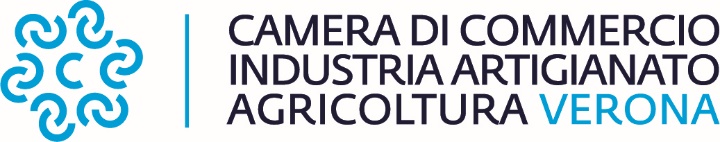 CAMERA DI COMMERCIO INDUSTRIA ARTIGIANATO E AGRICOLTURA          V E R O N AInformativa sul trattamento dei dati personaliAi sensi dell’art. 13 del Regolamento UE 2016/679 in materia di trattamento dei dati personali Le forniamo le seguenti informazioni:-Titolare del trattamento dei dati è la Camera di Commercio di Verona con sede in Corso Porta Nuova 96 e il Responsabile del trattamento è il Dirigente del Servizio Regolazione del Mercato. Il Responsabile della protezione dei dati personali è contattabile al seguente indirizzo: rpd@vr.legalmail.camcom.it.-I dati personali forniti saranno trattati unicamente per il perseguimento delle finalità istituzionali dell’Ente ed in particolare per la procedura di iscrizione e per la tenuta dell’Elenco degli arbitri/arbitratori/periti tenuto dalla Camera Arbitrale della Camera di Commercio di Verona, ai sensi della  Legge 580/1993, come modificata con D.Lgs. 219/2016, e dello Statuto e Regolamento della Camera Arbitrale di Verona. La base giuridica del trattamento è pertanto da individuarsi nell’esecuzione di un compito di interesse pubblico, ai sensi dell’art. 6, par. 1, lett. e) del GDPR.-I dati saranno trattati anche con l’ausilio di strumenti elettronici, esclusivamente da personale autorizzato e con l’impiego di misure finalizzate a garantire la riservatezza dei dati stessi.- Il conferimento dei dati è obbligatorio per l’accettazione della richiesta di iscrizione nell’elenco arbitri/arbitratori/periti, per la tenuta dello stesso e la designazione ad arbitro/arbitratore/perito e l'eventuale rifiuto a fornire tali dati potrebbe comportare il mancato inserimento nell’elenco della Camera Arbitrale di Verona.- Nell’ambito della procedura di iscrizione nell’Elenco e/o di revisione dello stesso, i dati saranno comunicati all’Ordine professionale di appartenenza e alla competente Procura della Repubblica (per la verifica dei dati auto-dichiarati)  ed al Consiglio Arbitrale. - I dati personali, con esclusione dei dati giudiziari, potranno essere comunicati alle parti coinvolte nelle procedure arbitrali, ai loro difensori ed agli arbitri dalle stesse nominati (in caso di collegio arbitrale), nonché all’Istituto di Credito Tesoriere dell’Ente Camerale ai fini della liquidazione del compenso per l’attività arbitrale svolta; tali dati potranno, altresì, essere oggetto di diffusione in caso di consultazione dell’elenco arbitri-arbitratori-periti tenuto dalla Camera Arbitrale di Verona e depositato presso la Segreteria della Camera Arbitrale e, limitatamente ai dati identificativi, al compenso liquidato, al curriculum vitae, ai dati relativi allo svolgimento di incarichi o la titolarità di cariche in enti di diritto privato regolati o finanziati dalla pubblica amministrazione o lo svolgimento di attività professionali, mediante pubblicazione sul sito internet camerale, ai sensi degli artt. 15, 26 e 27 del D.Lgs. 14.3.2013 n. 33.- In caso di nomina arbitrale effettuata, su istanza di parte, dal Presidente della Camera di Commercio di Verona, i soli dati identificativi potranno essere oggetto di diffusione mediante pubblicazione all’Albo  camerale del provvedimento di nomina.- I dati raccolti saranno conservati per la durata di sei anni dalla cancellazione dall’elenco.- In ogni momento l’interessato potrà esercitare, nei confronti del Titolare del trattamento, i diritti previsti dagli art.. 15 ess. del Regolamento UE. In particolare, l’interessato ha il diritto di chiedere al Titolare del trattamento l’accesso ai dati personali, la rettifica o la cancellazione degli stessi, la limitazione del trattamento o di opporsi al trattamento medesimo, nei casi previsti dal Regolamento UE, mediante richiesta inviata al Titolare a mezzo posta, posta elettronica certificata (cciaa.verona@vr.legalmail.camcom.it) o posta elettronica (urp@vr.camcom.it). L’interessato potrà altresì proporre reclamo al Garante per la protezione dei dati personali, qualora il trattamento sia effettuato in violazione delle disposizioni vigenti.AnnoTitoloEntedi formazioneDurata del corso(numero di ore frequentate)AnnoRuolo(Arbitro Unico/Arbitro di parte/Presidente Collegio)Ente che ha conferito l’incaricoMateriaValore controversiaCausale chiusura procedura: 